§2306.  Deductions for time detained; special circumstances1.  Time detained for failure to appear for a default hearing.  An individual arrested and detained for failing to appear for a hearing to explain nonpayment of a fine, a county jail reimbursement fee or restitution or to explain nonperformance of community service work who subsequently is committed by the court conducting the default hearing to the custody of a jail for an unexcused default must receive a day-for-day deduction from the length of the confinement specified in the court's order for each day detained as a result of the arrest pursuant to section 1711, subsection 4; section 2015, subsection 3; or section 2033, subsection 6.[PL 2021, c. 591, §3 (AMD).]2.  Arrest and detention pending probation or administrative release revocation proceeding.  If an individual is detained in a correctional facility, mental health institute or jail pending a probation or administrative release revocation proceeding and is not in execution of any other sentence of confinement, that period of detention must be deducted from the time the individual is required to serve under that portion of the sentence for which the suspension of execution was vacated as a result of the probation or administrative release revocation.  An individual who is simultaneously detained for conduct for which the individual receives a consecutive term of imprisonment is not entitled to receive a day-for-day deduction from the consecutive term of imprisonment for the period of simultaneous detention except for any period of detention that is longer than the term of imprisonment to be served prior to the consecutive sentence.[PL 2019, c. 113, Pt. A, §2 (NEW).]SECTION HISTORYPL 2019, c. 113, Pt. A, §2 (NEW). PL 2021, c. 591, §3 (AMD). The State of Maine claims a copyright in its codified statutes. If you intend to republish this material, we require that you include the following disclaimer in your publication:All copyrights and other rights to statutory text are reserved by the State of Maine. The text included in this publication reflects changes made through the First Regular and First Special Session of the 131st Maine Legislature and is current through November 1. 2023
                    . The text is subject to change without notice. It is a version that has not been officially certified by the Secretary of State. Refer to the Maine Revised Statutes Annotated and supplements for certified text.
                The Office of the Revisor of Statutes also requests that you send us one copy of any statutory publication you may produce. Our goal is not to restrict publishing activity, but to keep track of who is publishing what, to identify any needless duplication and to preserve the State's copyright rights.PLEASE NOTE: The Revisor's Office cannot perform research for or provide legal advice or interpretation of Maine law to the public. If you need legal assistance, please contact a qualified attorney.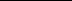 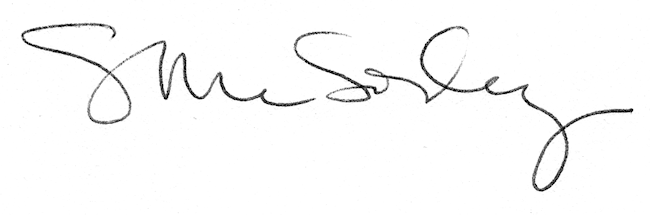 